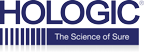 ProgrammaTraining NovaSure, MyoSure en AquilexDinsdag 7 oktober 
Van Der Valk hotel Amersfoort DinsdagTijdOnderwerpDoor9.45-10.15Ontvangst en introductieWanda van Meer-Veenema (Hologic)10.15-10.45Anatomie en fysiologie voor AquilexVera Haitsma (Gynaecoloog)10.45-11.15AquilexAnja van Deuveren (Hologic)11.15-11.30Ervaringsdeskundige aan het woordAnnette de Jong- Refaja ziekenhuis 11.30-11.55Anatomie en fysiologie voor MyoSureVera Haitsma (Gynaecoloog)11.55-12.15MyoSureKitty Wissels (Hologic)12.15-12.30Ervaringsdeskundige aan het woordTiny van der Keyl - Ziekenhuis de Tjongerschans12.30-13.15Pauze13.15-13.40Anatomie en fysiologie voor NovaSureVera Haitsma (Gynaecoloog)13.40-14.00NovaSureMariska Gleijm (Hologic)14.00-14.15Ervaringsdeskundige aan het woordHeidi Gerritsen -Lievensberg ziekenhuis14.15-14.45ToetsIedereen14.45-15.00Koffiepauze15.00-16.15WorkshopsIedereen16.15-17.00Afsluiting en borrelWanda van Meer-Veenema (Hologic)